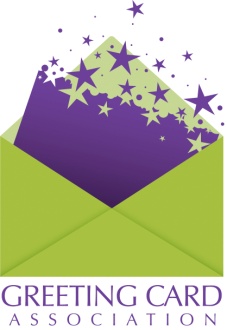 Annual Convention
Associates Tabletop Display, Welcome Bags & Associate ReceptionParticipation Form
Please submit this form, by Friday, August 24, to Meetings Associate, Maggie McDonnell.Email:		maggie@greetingcard.org 			Fax: 202.216.9646Name: 														Company: 													Phone:	 						 Email:							Annual Convention 	I will be attending the GCA Convention	 	I will NOT be attending the GCA ConventionAssociateS Display	I will submit a display of my company’s products/services for the GCA Convention.	I will NOT be submitting a display of my company’s products/services for the GCA Convention.Welcome Bags	I will submit an item for the Welcome Bag. My first choice is: 				 My second choice is: 					I will NOT be providing an item for the Welcome Bag.AssociateS RECEPTION	Yes, I will be attending the Associate Reception and would like to contribute to the Associate Reception at $250.00	Unfortunately I will not be able to attend the Associate Reception but would like to contribute to the Associate Reception at $100.00 Payment Method (due with form)I hearby authorize GCA to charge $__________Credit Card: ___ MC ___ VISA ___ Discover ___ AMEX Card Number: __________________________________________ Name or Company Name on Card: __________________________ Expiration Date: _______________Signature: _____________________________________________ Email logo in both high resolution jpeg and eps format to maggie@greetingcard.org.Please contact GCA Convention and Meetings Associate Maggie McDonnell at maggie@greetingcard.org or 202.216.9627 with any questions—
and we look forward to seeing you in Cleveland in September.